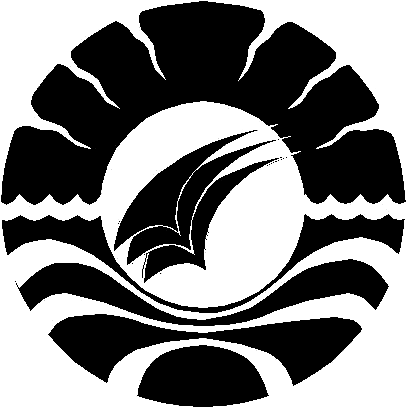 PENINGKATAN HASIL BELAJAR GEOMETRI DALAM PEMBELAJARAN MATEMATIKA MELALUI MEDIA TIGA DIMENSI PADA MURID TUNADAKSA KELAS DASAR V SLB-N BAJAWA KABUPATENNGADA FLORES NTTSKRIPSIDiajukan Untuk Memenuhi Sebagian Persyaratan Guna Memperoleh Gelar Sarjana Pendidikan pada Jurusan Pendidikan Luar BiasaStrata Satu Fakultas Ilmu Pendidikan Universitas Negeri Makassar Oleh:RUBA YOSEP0845242143JURUSAN PENDIDIKAN LUAR BIASAFAKULTAS ILMU PENDIDIKANUNIVERSITAS NEGERI MAKASSAR2012PERSETUJUAN PEMBIMBINGSkripsi dengan judul:	Peningkatan Hasil Belajar Geometri Dalam Pembelajaran Matematika Melalui Penggunaan Media Tiga Dimensi Pada Murid Tuna Daksa Kelas Dasar V SLB-N Bajawa Kabupaten Ngada Flores NTTAtas nama:Nama	:	Ruba YosepNIM	:	0845242143Jurusan	:	Pendidikan Luar BiasaFakultas	:	Ilmu PendidikanSetelah diperiksa dan dilakukan perbaikan, maka siap untuk dipertahankan di depan dewan penguji skripsi.Makassar,     Maret 2012Pembimbing I, 	Pembimbing II,Drs. M. Shodiq AM, M.Pd.	Dra. Hj. St. Murni, M.Hum.NIP. 195707021986021001	NIP. 195908051985031005Disahkan:  Ketua Jurusan PLB FIP UNM                                           Dr. Triyanto Pristiwaluyo, M.Pd.   NIP. 195908051985031005PENGESAHAN UJIAN SKRIPSISkripsi diterima oleh Panitia Ujian Skripsi Fakultas Ilmu Pendidikan Universitas Negeri Makassar, dengan SK Dekan No. 4275/H36.4/PP/2011 Tanggal 14 Juli 2011, untuk memenuhi sebagian persyaratan memperoleh gelar Sarjana Pendidikan pada Jurusan Pendidikan Luar Biasa (PLB) pada tahun akademik 2011, pada hari Rabu, 2 Februari 2011 Disahkan OlehDekan Fakultas Ilmu PendidikanDr. Ismail Tolla, M.PdNIP. 19531230 198003 1 005Panitia Ujian :Ketua	: Dr. Ismail Tolla, M. Pd 	(..........................)Sekretaris	: Dr. Triyanto Pristiwaluyo, M.Pd.	(..........................)Pembimbing I	: Drs. Nahrawi, M.Si.			      (..........................)Pembimbing II	: Drs. Achmad Tohir	(..........................)Penguji I	: Drs. Djoni Rosyidi, M. Pd	(.........................)Penguji II	: Drs. H. Syamsul Bachri Gaffar, M. Si	(.........................)MOTTO DAN PERUNTUKANPengorbananPenuh kesabaran menuju kesuksesanKarya sederhana ini kurangkai dan kuperuntukkan(alm.) Ayahanda dan Ibunda tersayang atas doa dan kasihnya, Istri dan Anak-anakku tercinta yang setia mendampingiku, beserta saudara-saudaraku dan sahabat-sahabatku yang tak henti-hentinya memberikan doa dan motivasiABSTRAKRuba Yosep. 2012. Peningkatan Hasil Belajar Geometri Dalam Pembelajaran Matematika Melalui Media Tiga Dimensi Pada Murid Tuna Daksa Kelas Dasar V SLB-N Bajawa Kabupaten Ngada Flores NTT. Skripsi. Dibimbing oleh Drs. M. Shodiq, AM, M.Pd. dan Dra. Hj. St. Murni, M.Hum. Pendidikan Luar Biasa Fakultas Ilmu Pendidikan Universitas Negeri Makassar.Masalah pokok penelitian ini adalah: Apakah penggunaan media tiga dimensi dapat meningkatkan hasil belajar geometri dalam pembelajaran matematika pada murid tunadaksa kelas dasar V di SLB Negeri Bajawa Flores NTT?.Tujuan penelitian ini untuk mengetahui: Peningkatan hasil belajar matematika melalui media tiga dimensi dalam pembelajaran matematika pada murid tunadaksa kelas dasar V di SLB Negeri Bajawa Flores NTT. Penelitian ini menggunakan pendekatan kuantitatif dengan jenis penelitian deskriptif. Populasi penelitian ini berjumlah tiga (3) murid tunadaksa. Data dikumpulkan dengan teknik tes hasil belajar. Teknik analisis data yang digunakan adalah teknik analisis deskriptif kuantitatif kemudian divisualisasikan dalam bentuk tabel dan grafik batang.Kesimpulan hasil penelitian ini menunjukkan bahwa: terjadi peningkatan hasil belajar matematika geometri dalam pembelajaran matematika melalui media tiga dimensi pada murid tunadaksa kelas dasar V SLB-N Bajawa Kabupaten Ngada Flores NTT. PERNYATAAN KEASLIAN SKRIPSISaya yang bertanda tangan di bawah ini :Nama	: Ruba YosepNIM	: 0845242143Jurusan/Program Studi	: Pendidikan Luar Biasa/ Strata Satu ( S-1)Judul Skripsi	: 	Peningkatan Hasil Belajar Geometri Dalam Pembelajaran Matematika Melalui Penggunaan Media Tiga Dimensi Pada Murid Tuna Daksa Kelas Dasar V SLBN Bajawa Kabupaten Ngada Flores NTTMenyatakan dengan sebenarnya bahwa Skripsi yang saya tulis ini benar merupakan hasil karya sendiri dan bukan merupakan pengambilalihan tulisan atau pikiran orang lain yang saya akui sebagai tulisan atau pikiran sendiri.Apabila dikemudian hari terbukti atau dapat dibuktikan bahwa skripsi ini hasil jiplakan, maka saya bersedia menerima sanksi atas perbuatan tersebut sesuai ketentuan yang berlaku.							Makassar,    Maret 2012							Yang membuat pernyataan						Ruba YosepPRAKATAPuji syukur penulis panjatkan kepada Tuhan Yang Maha Kuasa atas segala rahmat dan karunia yang telah dilimpahkan-Nya, sehingga Skripsi ini dapat diselesaikan sebagaimana mestinya.Skripsi ini dapat diselesaikan atas bantuan dari berbagai pihak yang tak bosan-bosannya membimbing, mengarahkan serta memberi petunjuk. Oleh karena itu sepantasnyalah pada kesempatan ini disampaikan penghormatan dan penghargaan yang setinggi-tingginya kepada Drs. M. Shodiq, A.M., M.Pd. selaku pembimbing I dan Dra. Hj. St. Murni, M.Hum. selaku pembimbing II, semoga Tuhan melimpahkan rahmat dan hidayah sepanjang hidupnya. Demikian pula segala bantuan yang penulis peroleh selama di bangku perkuliahan sehingga penulis merasa sangat bersyukur dan mengucapkan banyak terima kasih kepada segenap pihak yang telah membantu penulis. Ucapan terima kasih juga disampaikan kepada:Prof. Dr. H. Arismunandar, M.Pd. selaku Rektor Universitas Negeri Makassar yang telah memberikan kesempatan kepada penulis untuk menimba ilmu pada lembaga ini.Prof. Dr. Ismail Tolla, M.Pd. selaku Dekan Fakultas Ilmu Pendidikan Universitas Negeri Makassar yang telah memberikan izin untuk melakukan penelitian.Dr. Triyanto Pristiwaluyo, M.Pd. selaku Ketua Jurusan dan Drs. Nahrawi, M.Si. selaku Sekretaris Jurusan Pendidikan Luar Biasa FIP UNM Makassar yang telah memberikan arahan, motivasi dan pelayanan administrasi selama menjadi mahasiswa sampai penyelesaian studi.Bapak dan Ibu Dosen Jurusan Pendidikan Luar Biasa, Fakultas Ilmu Pendidikan pada umumnya, yang dengan sabar membimbing dan melayani selama penulis menyelesaikan studi di Universitas Negeri Makassar.Fredikus Ame Kae selaku Kepala SLB Negeri Bajawa yang telah memberikan kesempatan kepada penulis untuk mengadakan penelitian.Guru, staf SLBN Bajawa Kabupaten Ngada Flores NTT yang telah memberikan kemudahan dan dukungan kepada penulis selama menyelesaikan studi.Teman-teman seperjuangan, Fredi, Tinus, dan Amat yang memberikan semangat dan sumbagan pikiran dalam menyelesaikan karya ini.Semua mahasiswa Penyetaraan PLB khususnya yang selalu memberikan motivasi, yang tidak bisa kami sebutkan namanya satu persatu.	Akhirnya kepada semua pihak yang telah membantu dan tidak sempat di-sebut namanya, penulis mengucapkan terima kasih. Semoga segala bantuan, dukungan, dan kerjasamanya dapat menjadi amal ibadah di sisi-Nya.Makassar,    Maret 2012PenulisDAFTAR ISIHALAMAN JUDUL		iPERSETUJUAN PEMBIMBING		iiPENGESAHAN UJIAN SKRIPSI		iiiMOTTO DAN PERUNTUKAN		ivABSTRAK		vPERNYATAAN KEASLIAN SKRIPSI		viPRAKATA		viiDAFTAR ISI		ixDAFTAR TABEL		xiDAFTAR GAMBAR		xiiDAFTAR LAMPIRAN		xiiiBAB I PENDAHULUANLatar Belakang		1Rumusan Masalah		5Tujuan Penelitian		5Manfaat Penelitian		6BAB II. TINJAUAN PUSTAKA, KERANGKA PIKIR DAN PERTANYAAN PENELITIANKajian PustakaKonsep Tunadaksa		7Tinjauan Tentang Hasil Belajar		16Pemahaman Tentang Geometri		20Tinjauan Tentang Media		23Tinjauan Tentang Media Tiga Dimensi		27Kerangka Pikir		35Pertanyaan Penelitian		37BAB III METODE PENELITIANPendekatan dan Jenis Penelitian		38Peubah dan Definisi Operasional		39Populasi Penelitian		39Teknik/Instrumen Pengumpulan Data		40Teknik Analisis Data		41BAB IV HASIL DAN PEMBAHASAN PENELITIANHasil Penelitian		43Pembahasan Penelitian		52BAB V KESIMPULAN DAN SARANKesimpulan		56Saran		56DAFTAR PUSTAKADAFTAR RIWAYAT HIDUPDAFTAR TABELTabel	Judul	Halaman2.1	Ruang Lingkup Materi Mata Pelajaran Matematika dalam KTSP Semester II Kelas dasar V		223.1	Daftar Nama Murid Tunadaksa Kelas Dasar V di SLB Negeri Bajawa Kabupaten Ngada Flores NTT		404.1	Skor Tes Awal Pembelajaran Matematika Pada Murid Tunadaksa Kelas Dasar  V di SLB Negeri Bajawa Kabupaten Ngada Flores NTT Sebelum Penggunaan Media Tiga Dimensi.		444.2	Skor Tes Akhir Pembelajaran Matematika Geometri Pada Murid Tunadaksa Kelas Dasar V di SLB Negeri Bajawa Kabupaten Ngada Flores NTT Setelah Penggunaan Media Tiga Dimensi		474.3	Perbandingan Nilai Hasil Tes Awal dan Nilai Hasil Tes Akhir Hasil Belajar Matematika Geometri Melalui Penggunaan Media Tiga Dimensi Pada Murid Tunadaksa Kelas Dasar  V di SLB Negeri Bajawa Kabupaten Ngada Flores NTT		50DAFTAR GAMBAR	Judul         	   HalamanGrafik 4.1	Visualisasi Nilai Tes Awal Pembelajaran Matematika Geometri Sebelum Penggunaan Media Tiga Dimensi Pada Murid Tunadaksa Kelas Dasar V Di SLB Negeri Bajawa Kabupaten Ngada NTT		46Grafik 4.2	Visualisasi Nilai Tes Akhir Pembelajaran Matematika Geometri Setelah Penggunaan Media Tiga Dimensi Pada Murid Tunadaksa Kelas Dasar V Di SLB Negeri Bajawa Kabupaten Ngada NTT		49Grafik 4.3 	Visualisasi Perbandingan Nilai Tes Awal dan Nilai Tes Akhir Pembelajaran Matematika Geometri Melalui Penggunaan Media Tiga Dimensi Pada Murid Tunadaksa kelas dasar V di SLB Negeri Bajawa Kabupaten Ngada Flores NTT		51	DAFTAR LAMPIRANNo.	Judul Lampiran	HalamanKisi-kisi Instrumen	60Instrumen Tes	61Rencana Pelaksanaan Pembelajaran	63Data Hasil Penelitian	75Permohonan Izin Melakukan Penelitian dari FIP UNM	76	Izin/Rekomendasi Penelitian dari Balitbangda Flores NTT	77Surat Keterangan Telah Melaksanakan Penelitian dari Kepala SLB Negeri Bejawa Kabupaten Ngada Flores NTT	78RIWAYAT  HIDUPOktovinaus Toding, lahir di Tator, pada tanggal 5 Oktober 1983 dari pasangan Ayahanda Petrus Ruru dengan Ibunda Christina Seno Baan Pada tahun 1995 penulis menamatkan pendidikan Sekolah Dasar di SD Negeri 92 Kanuruan, dan pada tahun 1998 penulis menamatkan pendidikan lanjutan pertama di SLTP Negeri Langda. Kemudian pada tahun 2001 penulis menamatkan pendidikan di Sekolah Menengah Umum Negeri 1 Makale. Sejak tahun 2002 penulis terdaftar sebagai mahasiswa Universitas Negeri Makassar (UNM) pada Fakultas Ilmu Sosial (sekarang Fakultas Ekonomi dan Ilmu Sosial) Jurusan Manajemen.